Christlicher Verein Junger Menschen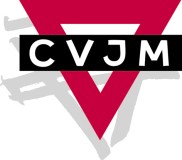 Stederdorf und Umgebung e.V.- CVJM -BeitrittserklärungName:.................................................. Vorname:............................................ Beruf:................................................... geb.:................................................... Wohnort: (PLZ):....................................................................................................Straße:................................................................................. Nr.:......................... E-mail: ………………………………………………………………………….Von der Satzung www.cvjm-stederdorf.de habe ich Kenntnis genommen.Der Jahresbeitrag beträgt zurzeit:Schüler, Auszubildende und Studenten:                                          EURO  10,-- Erwachsene ab 18 Jahre                                                                   EURO  20,-- Familienbeitrag                                                                                EURO  36,--Der Jahresbeitrag kann im Dauerauftragsverfahren oder durch einejährlich einmalige Überweisung auf das CVJM-Konto IBAN DE83 2595 0130 0025 3527 66bei der Kreissparkasse Peine eingezahlt werden.Datum:.............................            Unterschrift:.....................................................Bei Jugendlichen unter 18 Jahren:Hiermit erlauben wir unserem Sohn/unserer Tochter, demCVJM Stederdorf beizutreten. Wir sind mit der Beitragszahlung einverstanden.Datum:.............................            Unterschrift:.....................................................